ПОЯСНЮВАЛЬНА ЗАПИСКА№ ПЗН-52404 від 04.04.2023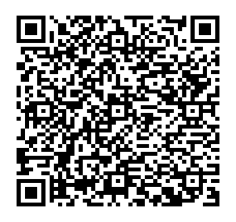 до проєкту рішення Київської міської ради:Про розірвання договору оренди земельних ділянок                               від 06 жовтня 2005 року № 63-6-00295 (зі змінами), укладеного між Київською міською радою та товариством з обмеженою відповідальністю «ЛІВОБЕРЕЖЖЯ ПЛЮС»Юридична особа:*за даними Єдиного державного реєстру юридичних осіб, фізичних осіб- підприємців та громадських формувань2. Відомості про земельні ділянки (кадастровий № 8000000000:90:141:0205; 8000000000:90:141:0030).*Наведені розрахунки нормативної грошової оцінки не є остаточними і будуть уточнені відповідно до вимог чинного законодавства при підготовці документу, що посвідчує право на землю.3. Обґрунтування прийняття рішення.Відповідно до Земельного кодексу України та Порядку набуття прав на землю із земель комунальної власності у місті Києві, затвердженого рішенням Київської міської ради від 20/04/2017 № 241/2463, Департаментом земельних ресурсів виконавчого органу Київської міської ради (Київської міської державної адміністрації) розроблено проєкт рішення Київської міської ради.4. Мета прийняття рішення.Метою прийняття рішення є забезпечення реалізації встановленого Земельним кодексом України права особи на припинення права користування землею.5. Особливі характеристики ділянок.6. Стан нормативно-правової бази у даній сфері правового регулювання.Загальні засади та порядок розірвання договорів оренди земельних ділянок визначено Земельним кодексом України та Законом України «Про оренду землі».7. Фінансово-економічне обґрунтування.Реалізація рішення не потребує додаткових витрат міського бюджету.Орієнтовний розмір річної орендної плати відповідно до Податкового кодексу України та рішення Київської міської ради від 08.12.2022 № 5828/5869 «Про бюджет міста Києва на 2023 рік»  за земельні ділянки складав би:8. Прогноз соціально-економічних та інших наслідків прийняття рішення.Наслідками прийняття розробленого проєкту рішення стане реалізація встановленого Земельним кодексом України та Законом України «Про оренду землі» права на розірвання договору оренди земельної ділянки у зв’язку із завершенням будівництва та прийняттям об’єктів в експлуатацію.Доповідач: директор Департаменту земельних ресурсів Валентина ПЕЛИХДиректор Департаменту земельний ресурсів                                                 Валентина ПЕЛИХ Назва	ТОВАРИСТВО З ОБМЕЖЕНОЮ ВІДПОВІДАЛЬНІСТЮ «ЛІВОБЕРЕЖЖЯ ПЛЮС» (ЄДРПОУ 32493671)Перелік засновників (учасників) юридичної   особи*ТОВАРИСТОВО З ОБМЕЖЕНОЮ ВІДПОВІДАЛЬНІСТЮ «КОМПАНІЯ З УПРАВЛІННЯ АКТИВАМИ «НІКА-ІНВЕСТ», КОД ЗА ЄДРПОУ -34935509, ЯКЕ ДІЄ ВІД СВОГО ІМЕНІ, В ІНТЕРЕСАХ ТА ЗА РАХУНОК ПАЙОВОГО ІНВЕСТИЦІЙНОГО ФОНДУ «ДЖЕРЕЛО» ЗАКРИТОГО НЕДИФЕРСИФІКОВАНОГО ВЕНЧУРНОГОРозмір внеску до статутного фонду: 61 891 643,33 грнЧастка: 14,20 %;ТОВАРИСТВО З ОБМЕЖЕНОЮ ВІДПОВІДАЛЬНІСТЮ «КОМПАНІЯ З УПРАВЛІННЯ АКТИВАМИ «НІКА-ІНВЕСТ», КОД ЗА ЄДРПОУ -34935509, ЯКЕ ДІЄ ВІД СВОГО ІМЕНІ, В ІНТЕРЕСАХ ТА ЗА РАХУНОК ПАЙОВОГО ІНВЕСТИЦІЙНОГО ФОНДУ «СКАЙ-СТРІМ» ЗАКРИТОГО НЕДИФЕРСИФІКОВАНОГО ВЕНЧУРНОГОРозмір внеску до статутного фонду: 21 224 201,67 грнЧастка: 4,87 %;ЗІСТАР ЛІМІТЕД (ZEESTAR LIMITED)Адреса засновника: Кіпр, 4003, РЕСПУБЛІКА КІПР, ЛІМАСОЛ, СК ХАУС, СПІРУ КІПРІАНУ, 61 Кіпр, 2122, РЕСПУБЛІКА КІПР, ЛІМАСОЛ, СК ХАУС, СПІРУ КІПРІАНУ, 61Розмір внеску до статутного фонду: 351 569 762,85 грнЧастка: 80,67 %;ТОВАРИСТВО З ДОДАТКОВОЮ ВІДПОВІДАЛЬНІСТЮ «СТРАХОВА КОМПАНІЯ «ЕКСПО СТРАХУВАННЯ»Код ЄДРПОУ засновника: 35392462Адреса засновника: Україна, місто Київ, ВУЛИЦЯ ЛУНАЧАРСЬКОГО, Розмір внеску до статутного фонду: 1 110 000,00 грнЧастка: 0,25 %. Кінцевий    бенефіціарний власник   (контролер)*Костржевський Денис БорисовичУкраїна, 03039, місто Київ, вул. Голосіївська, Тип бенефіціарного володіння: Не прямий вирішальний вплив;Відсоток частки статутного капіталу в юридичній особі або відсоток права голосу в юридичній особі:                    99,75 %. Клопотаннявід 28.11.2022 № 28/11/22-1від 20.02.2023 № 20/02/23-1від 04.04.2023 № 04/04/23-1 (справа № 559736300) Місце розташування   (адреса)м. Київ, Дніпровська набережна, 14 у Дарницькому районі  Площа3,6746 га; 0,2603 га  Вид та термін   користуванняоренда до 06.10.2030 (розірвання)Код виду цільового призначення02.07 - для іншої житлової забудови (для будівництва, експлуатації та обслуговування житлово-офісного та культурно-оздоровчого комплексу з об’єктами інфраструктури)Нормативна грошова оцінка(за попереднім розрахунком*)Земельної ділянки з кадастровим номером 8000000000:90:141:0030 - 5 231 830 грн 10 коп;Земельної ділянки з кадастровим номером 8000000000:90:141:0205 – 73 856 638 грн 04 коп.Наявність будівель і  споруд на ділянках:Наявність будівель і  споруд на ділянках:Згідно з листами товариства з обмеженою відповідальністю «ЛІВОБЕРЕЖЖЯ ПЛЮС»                                   (далі – Товариство) від 28.11.2022 № 28/11/22-1                                 та від 20.02.2023 № 20/02/23-1 на  земельних ділянках завершено будівництво житлово-офісного та культурно-оздоровчого комплексу з об’єктами інфраструктури       (далі – Комплекс), що підтверджується сертифікатами, які засвідчують відповідність закінчених будівництвом об’єктів:- сертифікат від 09.10.2012 серія КВ № 16512184384 (перша черга будівництва) (зі змінами, внесеними                  листом Інспекції державного архітектурно-будівельного контролю у м. Києві від 25.01.2013 № 7/26-21/2501/07);- сертифікат від 31.05.2016 серія ІУ № 165161522161                    (II черга будівництва);- сертифікат від 03.10.2016 серія ІУ № 165162772237                    (III черга будівництва);- сертифікат від 11.06.2020 серія ІУ № 163201631532                   (4 черга будівництва);- сертифікат від 02.04.2019 серія ІУ № 163190922512                    (V черга будівництва);- сертифікат від 01.08.2020 №ІУ123200828763 (6 черга будівництва);- сертифікат від 08.09.2021 №ІУ123210902869 (7 черга будівництва);- сертифікат від 18.02.2014 серія ІУ № 165140490162                    (VІІІ черга будівництва);- сертифікат від 14.04.2017 серія ІУ № 165171040816                    (ІХ черга будівництва);- сертифікат від 03.10.2016 серія ІУ № 165162772293                    (Х черга будівництва).Збудовані об’єкти нерухомого майна передані:- обслуговуючій організації ТОВ «Управляюча компанія «ЮКРЕЙНІАН СІТІ СЕРВІС» на підставі актів приймання-передачі з балансу на баланс житлових будинків №№ 1, 2, 3 та прибудинкових територій на Дніпровській набережній, 14 у Дарницькому районі                       м. Києва від 12.12.2012; акта приймання-передачі з балансу на баланс житлового будинку № 4 та прибудинкової території на Дніпровській набережній, 14 у Дарницькому районі м. Києва від 01.06.2016; актів приймання-передачі з балансу на баланс житлових будинків №№ 5, 6 та прибудинкових територій на Дніпровській набережній, 14 у Дарницькому районі                        м. Києва від 03.10.2016; актів приймання – передачі з балансу на баланс блоків соціально-побутового призначення №№ 1, 2 та прибудинкових територій                на Дніпровській набережній, 14 у Дарницькому районі                        м. Києва від 12.12.2012; акту приймання – передачі з балансу на баланс блоків соціально-побутового призначення № 3 та прибудинкових територій на Дніпровській набережній, 14 у Дарницькому районі                        м. Києва від 03.10.2016;- Гордієнку Артуру Вікторовичу, уповноваженій особі                     від співвласників житлового будинку на                                            вул. Трускавецькій, 8 на підставі акта приймання-передачі житлового будинку та прибудинкової території на                      вул. Трускавецькій, 8 у Дарницькому районі м. Києва                       від 18.06.2019, акта приймання-передачі багатоквартирного будинку та прибудинкової території на вул. Трускавецькій, 10-Г та вул. Трускавецькій, 10-В                 у Дарницькому районі м. Києва від 14.11.2020;- Ліщуку Сергію Васильовичу, уповноваженій особі                     від співвласників житлового будинку на                                            вул. Трускавецькій, 10-Д на підставі акта приймання-передачі багатоквартирного будинку та прибудинкової території на вул. Трускавецькій, 10-Д у Дарницькому районі м. Києва від 25.10.2021.Разом з тим, згідно з відомостями Державного реєстру речових прав на нерухоме майно на земельній ділянці з кадастровим номером 8000000000:90:141:0205 розташовані об’єкти нерухомого майна:- заклад освіти загальною площею 6962,8 кв. м, який належить на праві спільної часткової власності товариству з обмеженою відповідальністю «Компанія з управління активами «Ніка-Інвест» (3/4) та Поліщуку Олегу Вікторовичу (1/4) (реєстраційний номер об’єкта нерухомого майна 2142387880000; номери відомостей про речове право: 37688583, 37688436 від 06.08.2020);- берегоукріплення (гідротехнічна споруда), літера «IV» (цифра) загальною площею 402,6 кв. м, яке належить товариству з обмеженою відповідальністю «Управляюча компанія «ЮКРЕЙНІАН СІТІ СЕРВІС»  (реєстраційний номер об’єкта нерухомого майна 2130367280000; номер відомостей про речове право: 37457888 від 21.07.2020);- берегоукріплення (гідротехнічна споруда), літера «III» (цифра) загальною площею 735,8 кв. м, яке належить товариству з обмеженою відповідальністю «Управляюча компанія «ЮКРЕЙНІАН СІТІ СЕРВІС»  (реєстраційний номер об’єкта нерухомого майна 2130358280000; номер відомостей про речове право: 37457760 від 21.07.2020);- берегоукріплення (гідротехнічна споруда), літера «II» (цифра) загальною площею 510,4 кв. м, яке належить товариству з обмеженою відповідальністю «Управляюча компанія «ЮКРЕЙНІАН СІТІ СЕРВІС»  (реєстраційний номер об’єкта нерухомого майна 2130350380000; номер відомостей про речове право: 37457639 від 21.07.2020); - берегоукріплення (гідротехнічна споруда), літера «I» (цифра) загальною площею 725,2 кв. м, яке належить товариству з обмеженою відповідальністю «Управляюча компанія «ЮКРЕЙНІАН СІТІ СЕРВІС»  (реєстраційний номер об’єкта нерухомого майна 2130332980000; номер відомостей про речове право: 37457357 від 21.07.2020).Наявність ДПТ:Наявність ДПТ:Детальний план території затверджено рішенням Київської міської ради від 20.09.2012 № 71/8355 «Про розробку детального плану території в районі вулиць Тепловозної, Здолбунівської, Драгоманова». Згідно з детальним планом за функціональним призначення частково належить до територій житлово-громадської забудови та частково території зелених насаджень загального користування.Функціональне  призначення згідно з Генпланом:Функціональне  призначення згідно з Генпланом:Частково - території зелених насаджень загального користування (перспективні), території громадських будівель та споруд (перспективні), території вулиць і доріг.Правовий режим:Правовий режим:Згідно з відомостями Державного реєстру речових прав на нерухоме майно земельні ділянки перебувають у комунальній власності територіальної громади                        міста Києва.Згідно з відомостями Державного земельного кадастру: категорія земель – землі житлової та громадської забудови, код виду цільового призначення – 02.07.Розташування в зеленій   зоні:Розташування в зеленій   зоні:Земельні ділянки не відносяться до територій зелених насаджень загального користування, визначених рішенням Київської міської ради від 08.07.2021 № 1583/1624 (зі змінами та доповненнями) «Про затвердження показників розвитку зеленої зони м. Києва до 2022 року та концепції формування зелених насаджень в центральній частині міста».Інші особливості:Інші особливості:Рішенням Київської міської ради від 23.10.2003                                       № 122-1/995 (зі змінами) земельна ділянка площею 7,0295 га з кадастровим номером 8000000000:90:141:0020 передана в оренду на 25 років Товариству для будівництва, експлуатації та обслуговування культурно-оздоровчого центру з стоянкою для човнів на Дніпровській       набережній, 14 у Дарницькому районі м. Києва (договір оренди від 06.10.2005 № 63-6-00295).Рішенням Київської міської ради від 08.02.2007 № 103/764 внесено зміни до п. 9 рішення Київської міської ради                        від 23.10.2003 № 122-1/995, а саме: слова «для будівництва, експлуатації та обслуговування культурно-оздоровчого центру з стоянкою для човнів» замінено словами «для будівництва, експлуатації та обслуговування культурно-оздоровчого та ділового центру з стоянкою для човнів» (договір про внесення змін від 20.06.2007 № 63-6-00418).Рішенням Київської міської ради від 27.12.2007 № 1559/4392залишено в оренді Товариства земельну ділянку площею 4,0822 га та внесено зміни до договору оренди, визначивши об’єктами оренди земельні ділянки з кадастровими номерами 8000000000:90:141:0020 площею 3,8219 га та 8000000000:90:141:0030 площею 0,2603 га (договір про внесення змін від 15.10.2008 № 63-6-00514).Рішенням Київської міської ради від 09.07.2009                                  № 1005/2061 затверджено проєкт водоохоронної зони                   р. Дніпро на території землевідводу Товариству та внесено зміни до договору оренди (договір про внесення змін                            від 17.03.2010 № 63-6-00579).Рішенням Київської міської ради від 28.10.2010                                  № 184/4996 внесено зміни до договору оренди, а саме: слова «для будівництва, експлуатації та обслуговування культурно-оздоровчого центру з стоянкою для човнів» змінено словами «для будівництва, експлуатації та обслуговування житлово-офісного та культурно-оздоровчого комплексу з об'єктами інфраструктури» (договір про внесення змін від 31.12.2010 № 63-6-00600.Рішенням Київської міської ради від 06.12.2018                                  № 308/6359 внесено зміни до договору оренди, а саме: залишено в оренді Товариства до 06.10.2030 земельну ділянку з кадастровим номером 8000000000:90:141:0205 площею 3,6746 га, сформовану в результаті поділу земельної ділянки з кадастровим номером  8000000000:90:141:0020, та земельну ділянку з кадастровим номером 8000000000:90:141:0030 площею 0,2603 га (договір про внесення змін до договору оренди                   від 15.03.2019 № 135).Термін дії договору до 06.10.2030. Листом від 15.10.2020 № 0570202/3-19510 Департамент земельних ресурсів виконавчого органу Київської міської ради (Київської міської державної адміністрації) (далі – Департамент) надав згоду на поділ земельної ділянки з кадастровим номером 8000000000:90:141:0205.В результаті поділу сформовані земельні ділянки з кадастровими номерами 8000000000:90:141:0001 площею 0, 4868 га та 8000000000:90:141:0002 площею 3,1878 га.Технічну документацію із землеустрою щодо поділу земельної ділянки погоджено Департаментом листом        від 02.04.2021№ 05716-7202.Рішенням Київської міської ради від 08.02.2007 № 103/764 внесено зміни до п. 9 рішення Київської міської ради                        від 23.10.2003 № 122-1/995, а саме: слова «для будівництва, експлуатації та обслуговування культурно-оздоровчого центру з стоянкою для човнів» замінено словами «для будівництва, експлуатації та обслуговування культурно-оздоровчого та ділового центру з стоянкою для човнів» (договір про внесення змін від 20.06.2007 № 63-6-00418).Рішенням Київської міської ради від 27.12.2007 № 1559/4392залишено в оренді Товариства земельну ділянку площею 4,0822 га та внесено зміни до договору оренди, визначивши об’єктами оренди земельні ділянки з кадастровими номерами 8000000000:90:141:0020 площею 3,8219 га та 8000000000:90:141:0030 площею 0,2603 га (договір про внесення змін від 15.10.2008 № 63-6-00514).Рішенням Київської міської ради від 09.07.2009                                  № 1005/2061 затверджено проєкт водоохоронної зони                   р. Дніпро на території землевідводу Товариству та внесено зміни до договору оренди (договір про внесення змін                            від 17.03.2010 № 63-6-00579).Рішенням Київської міської ради від 28.10.2010                                  № 184/4996 внесено зміни до договору оренди, а саме: слова «для будівництва, експлуатації та обслуговування культурно-оздоровчого центру з стоянкою для човнів» змінено словами «для будівництва, експлуатації та обслуговування житлово-офісного та культурно-оздоровчого комплексу з об'єктами інфраструктури» (договір про внесення змін від 31.12.2010 № 63-6-00600.Рішенням Київської міської ради від 06.12.2018                                  № 308/6359 внесено зміни до договору оренди, а саме: залишено в оренді Товариства до 06.10.2030 земельну ділянку з кадастровим номером 8000000000:90:141:0205 площею 3,6746 га, сформовану в результаті поділу земельної ділянки з кадастровим номером  8000000000:90:141:0020, та земельну ділянку з кадастровим номером 8000000000:90:141:0030 площею 0,2603 га (договір про внесення змін до договору оренди                   від 15.03.2019 № 135).Термін дії договору до 06.10.2030. Листом від 15.10.2020 № 0570202/3-19510 Департамент земельних ресурсів виконавчого органу Київської міської ради (Київської міської державної адміністрації) (далі – Департамент) надав згоду на поділ земельної ділянки з кадастровим номером 8000000000:90:141:0205.В результаті поділу сформовані земельні ділянки з кадастровими номерами 8000000000:90:141:0001 площею 0, 4868 га та 8000000000:90:141:0002 площею 3,1878 га.Технічну документацію із землеустрою щодо поділу земельної ділянки погоджено Департаментом листом        від 02.04.2021№ 05716-7202.Згідно з листом ГУ ДПС у м. Києві від 13.01.2023                                № 1862/5/26-15-13-01-05 Товариство станом на 01.01.2023 до переліку суб’єктів, які мають податковий борг до місцевого бюджету, не включено.Згідно з довідкою ГУ ДПС у м. Києві від 03.04.2023                              № 1638/АП/26-15-59-06-06-Е станом на 03.04.2023 у Товариства не має податкового боргу, недоїмки зі сплати єдиного внеску, іншої заборгованості з платежів (у тому числі розстроченої, відстроченої, реструктуризованої), контроль за справлянням яких покладено на контролюючі органи.  Враховуючи листи Товариства від 28.11.2022 № 28/11/22-1                                 та від 20.02.2023 № 20/02/23-1 щодо розірвання договору оренди вказаних земельних ділянок у зв’язку із завершенням будівництва Комплексу Департаментом підготовлено цей проєкт рішення Київської міської ради.  Зазначаємо, що Департамент не може перебирати на себе повноваження Київської міської ради та приймати рішення про розірвання договорів оренди землі, оскільки відповідно до положень Закону України «Про оренду землі», пункту 34 частини першої статті 26 Закону України «Про місцеве самоврядування в Україні» та статей 9, 122 Земельного кодексу України такі питання щодо регулювання земельних відносин вирішуються виключно на пленарних засіданнях сільської, селищної, міської ради.Зважаючи на те, що остаточне рішення щодо розірвання договору оренди приймається Київською міською радою Департаментом підготовлено проєкт рішення про розірвання вищевказаного договору оренди, який передається до розгляду Київською міською радою відповідно до її Регламенту.Проєкт рішення не містить інформації з обмеженим доступом.Згідно з листом ГУ ДПС у м. Києві від 13.01.2023                                № 1862/5/26-15-13-01-05 Товариство станом на 01.01.2023 до переліку суб’єктів, які мають податковий борг до місцевого бюджету, не включено.Згідно з довідкою ГУ ДПС у м. Києві від 03.04.2023                              № 1638/АП/26-15-59-06-06-Е станом на 03.04.2023 у Товариства не має податкового боргу, недоїмки зі сплати єдиного внеску, іншої заборгованості з платежів (у тому числі розстроченої, відстроченої, реструктуризованої), контроль за справлянням яких покладено на контролюючі органи.  Враховуючи листи Товариства від 28.11.2022 № 28/11/22-1                                 та від 20.02.2023 № 20/02/23-1 щодо розірвання договору оренди вказаних земельних ділянок у зв’язку із завершенням будівництва Комплексу Департаментом підготовлено цей проєкт рішення Київської міської ради.  Зазначаємо, що Департамент не може перебирати на себе повноваження Київської міської ради та приймати рішення про розірвання договорів оренди землі, оскільки відповідно до положень Закону України «Про оренду землі», пункту 34 частини першої статті 26 Закону України «Про місцеве самоврядування в Україні» та статей 9, 122 Земельного кодексу України такі питання щодо регулювання земельних відносин вирішуються виключно на пленарних засіданнях сільської, селищної, міської ради.Зважаючи на те, що остаточне рішення щодо розірвання договору оренди приймається Київською міською радою Департаментом підготовлено проєкт рішення про розірвання вищевказаного договору оренди, який передається до розгляду Київською міською радою відповідно до її Регламенту.Проєкт рішення не містить інформації з обмеженим доступом.Кадастровий номерРозмір річної орендної плати, %Річна орендна плата, грн8000000000:90:141:020553 692 831,908000000000:90:141:00305261 591,51Всього:3 954 423,41